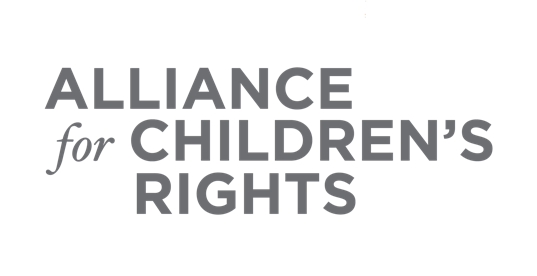 CERTIFICATE OF COMPLETION2022 Budget Allocations and New Laws: Supporting Children and Youth in Foster CarePresenters:Sabrina ForteAnna JohnsonAmanda KirchnerSusanna KniffenBlair KreuzerKim LewisJenny PokempnerKristin PowerAdrienne ShiltonLuciana SvidlerThis certifies that                                                              attended the 2 hour “2022 Budget Allocations and New Laws: Supporting Children and Youth in Foster Care” Webinar Training on October 26, 2022.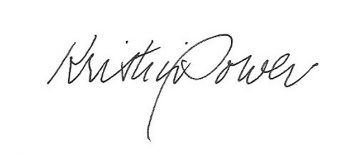 Attendee Signature							Kristin Power									VP, Policy and AdvocacyAlliance for Children’s Rights